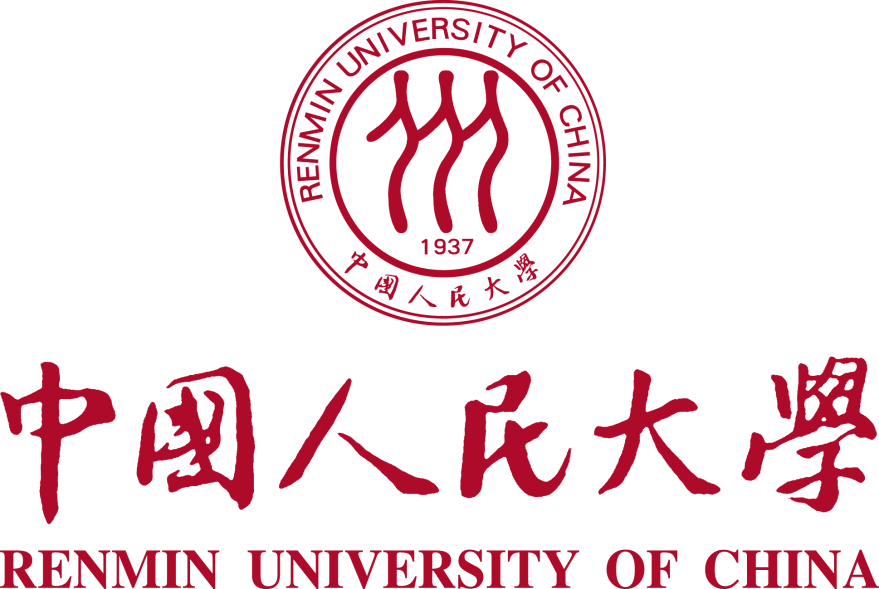 吴玉章奖学金申请表中国人民大学年     月     日填表说明1.填写内容必须属实，如有弄虚作假，直接取消申报资格。2.封面学院请填写申请人所在学院全称，学历层次请填写“本科生”“硕士生”或“博士生”。3.本表主要供申报评审所用，表中所列内容均须附相关证明作为支撑材料。4.红色字为提示，填写前请删除。姓    名：学    号：学    院：学历层次：联系电话：姓　名性　别出生年月照片学　院专　业学　号照片学历层次民　族政治面貌照片联系电话Email照片学习成绩（本科生必填，研究生选填）学习成绩（本科生必填，研究生选填）学习成绩（本科生必填，研究生选填）平均学分绩点：_______本专业本年级人数：____人，本专业本年级排名：第____名平均学分绩点：_______本专业本年级人数：____人，本专业本年级排名：第____名平均学分绩点：_______本专业本年级人数：____人，本专业本年级排名：第____名平均学分绩点：_______本专业本年级人数：____人，本专业本年级排名：第____名曾获重要奖项获奖时间获奖时间颁奖单位颁奖单位奖项名称奖项名称曾获重要奖项曾获重要奖项曾获重要奖项曾获重要奖项在人大就读期间，最突出的表现或贡献毕业去向以下内容根据申请人实际情况选填。以下内容根据申请人实际情况选填。以下内容根据申请人实际情况选填。以下内容根据申请人实际情况选填。以下内容根据申请人实际情况选填。以下内容根据申请人实际情况选填。以下内容根据申请人实际情况选填。学习为本凡体现申请人学习、学术方面代表成果的，均可填写。例如：发表（含优先数字出版）的期刊论文、出版的学术著作、主持的科研项目、参加的学术会议及科技成果、发明专利、科研获奖等。期刊论文请标注期刊类别（如人大A刊/B刊/C刊）、论文作者（本人是否为第一作者；如论文与他人合作，建议注明合作者姓名及与本人关系，如导师、本校教师）。学术科研成果应于3月12日前完成发表或出版（含优先数字出版）。凡体现申请人学习、学术方面代表成果的，均可填写。例如：发表（含优先数字出版）的期刊论文、出版的学术著作、主持的科研项目、参加的学术会议及科技成果、发明专利、科研获奖等。期刊论文请标注期刊类别（如人大A刊/B刊/C刊）、论文作者（本人是否为第一作者；如论文与他人合作，建议注明合作者姓名及与本人关系，如导师、本校教师）。学术科研成果应于3月12日前完成发表或出版（含优先数字出版）。凡体现申请人学习、学术方面代表成果的，均可填写。例如：发表（含优先数字出版）的期刊论文、出版的学术著作、主持的科研项目、参加的学术会议及科技成果、发明专利、科研获奖等。期刊论文请标注期刊类别（如人大A刊/B刊/C刊）、论文作者（本人是否为第一作者；如论文与他人合作，建议注明合作者姓名及与本人关系，如导师、本校教师）。学术科研成果应于3月12日前完成发表或出版（含优先数字出版）。凡体现申请人学习、学术方面代表成果的，均可填写。例如：发表（含优先数字出版）的期刊论文、出版的学术著作、主持的科研项目、参加的学术会议及科技成果、发明专利、科研获奖等。期刊论文请标注期刊类别（如人大A刊/B刊/C刊）、论文作者（本人是否为第一作者；如论文与他人合作，建议注明合作者姓名及与本人关系，如导师、本校教师）。学术科研成果应于3月12日前完成发表或出版（含优先数字出版）。凡体现申请人学习、学术方面代表成果的，均可填写。例如：发表（含优先数字出版）的期刊论文、出版的学术著作、主持的科研项目、参加的学术会议及科技成果、发明专利、科研获奖等。期刊论文请标注期刊类别（如人大A刊/B刊/C刊）、论文作者（本人是否为第一作者；如论文与他人合作，建议注明合作者姓名及与本人关系，如导师、本校教师）。学术科研成果应于3月12日前完成发表或出版（含优先数字出版）。凡体现申请人学习、学术方面代表成果的，均可填写。例如：发表（含优先数字出版）的期刊论文、出版的学术著作、主持的科研项目、参加的学术会议及科技成果、发明专利、科研获奖等。期刊论文请标注期刊类别（如人大A刊/B刊/C刊）、论文作者（本人是否为第一作者；如论文与他人合作，建议注明合作者姓名及与本人关系，如导师、本校教师）。学术科研成果应于3月12日前完成发表或出版（含优先数字出版）。学习为本鼓励邀请导师或其他专家围绕参评学生的学习情况和学术创新成果作出推荐意见，材料可附后。鼓励邀请导师或其他专家围绕参评学生的学习情况和学术创新成果作出推荐意见，材料可附后。鼓励邀请导师或其他专家围绕参评学生的学习情况和学术创新成果作出推荐意见，材料可附后。鼓励邀请导师或其他专家围绕参评学生的学习情况和学术创新成果作出推荐意见，材料可附后。鼓励邀请导师或其他专家围绕参评学生的学习情况和学术创新成果作出推荐意见，材料可附后。鼓励邀请导师或其他专家围绕参评学生的学习情况和学术创新成果作出推荐意见，材料可附后。全面发展凡体现申请人德智体美劳各方面成长经历和贡献的，均可填写。包括但不限于参与社会实践、公益服务、文体活动，或服务同学的相关经历。凡体现申请人德智体美劳各方面成长经历和贡献的，均可填写。包括但不限于参与社会实践、公益服务、文体活动，或服务同学的相关经历。凡体现申请人德智体美劳各方面成长经历和贡献的，均可填写。包括但不限于参与社会实践、公益服务、文体活动，或服务同学的相关经历。凡体现申请人德智体美劳各方面成长经历和贡献的，均可填写。包括但不限于参与社会实践、公益服务、文体活动，或服务同学的相关经历。凡体现申请人德智体美劳各方面成长经历和贡献的，均可填写。包括但不限于参与社会实践、公益服务、文体活动，或服务同学的相关经历。凡体现申请人德智体美劳各方面成长经历和贡献的，均可填写。包括但不限于参与社会实践、公益服务、文体活动，或服务同学的相关经历。以下“评价意见”初评推荐单位必填。以下“评价意见”初评推荐单位必填。以下“评价意见”初评推荐单位必填。以下“评价意见”初评推荐单位必填。以下“评价意见”初评推荐单位必填。以下“评价意见”初评推荐单位必填。以下“评价意见”初评推荐单位必填。初评推荐单位综合评价意见负责人签字：                    （初评单位盖章）年   月   日负责人签字：                    （初评单位盖章）年   月   日负责人签字：                    （初评单位盖章）年   月   日负责人签字：                    （初评单位盖章）年   月   日负责人签字：                    （初评单位盖章）年   月   日负责人签字：                    （初评单位盖章）年   月   日